States of Matter Simulation Lab 		     Name:					           Date:			Period :	      States of Matter Simulation Lab Go to: https://phet.colorado.edu/en/simulation/states-of-matterPart 1: Before starting the lab, predict the particle arrangement and movement of the             samples. Record your predictions in the chart below.Part 2: Investigating States of Matter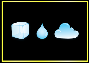 Click on States           Click on the thermometer and change it to Celsius. 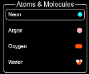 Click on neon in the black box Click on the solid, liquid and gas buttons                                               to  and determine if neon can form a solid, liquid and a gas and the temperatures required for the change.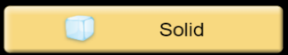 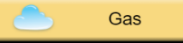 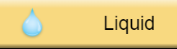 Repeat the process for argon, oxygen and water.Part 2 Analysis QuestionsHow did your predictions for the particle arrangement and movement match the actual arrangement and movement in the samples?  _____________________________________________________________________________________________________________________________________________________________________     B.  Did all substances exist at the three states of matter at the same temperatures? _____          Why or why not? _____________________________________________________          __________________________________________________________________     C.  Compare the particle arrangement of solid water with the other solid samples. Draw a           model below.Why do you think the particle arrangement for water is different than the other samples? _____________________________________________________________________________________________________________________________Part 3: Investigating Phase Changes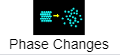 Click on the phase change icon at the bottom of the screen Click on the thermometer and change it to Celsius. Experiment the effects of increasing and decreasing the temperature of neon, argon, oxygen and water by moving the lever on the bucket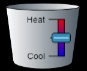 Answer the questions as your experiment.Change neon, argon, oxygen and water from a solid to a liquid to a gas.What did you have to do to change the samples from a solid to a liquid and then into a gas? ___________________________________________________________What happened to the temperature as you changed the samples from a solid to a liquid to a gas? ____________________________________________________What happened to the pressure as you changed the samples from a solid to a liquid to a gas? ________________________________________________________Change neon, argon, oxygen and water from a gas to a liquid to a solid.What did you have to do to change the samples from a gas to a liquid and then into a solid? ___________________________________________________________What happened to the temperature as you changed the samples from a gas to a liquid to a solid? ___________________________________________________What happened to the pressure as you changed the samples from a gas to a liquid to a solid? _______________________________________________________Part 3:  Analysis questions1.  Explain how the addition of thermal energy (heat) to matter affects its particles.2.  Explain how the removal of thermal energy (heat) from matter affects its particles.3.  Explain why a balloon can change in size when the temperature increases or    decreases. SolidLiquidGasModel of particle arrangement and movementWrite a description of the particle arrangement and movement.SubstanceCan it form a solid?  If so, what temperature is needed for it to form a solid?Can it form a liquid?  If so, what temperature is needed for it to form a liquid?Can it form a gas?  If so, what temperature is needed for it to form a gas?NeonArgonOxygenWater